Read and match.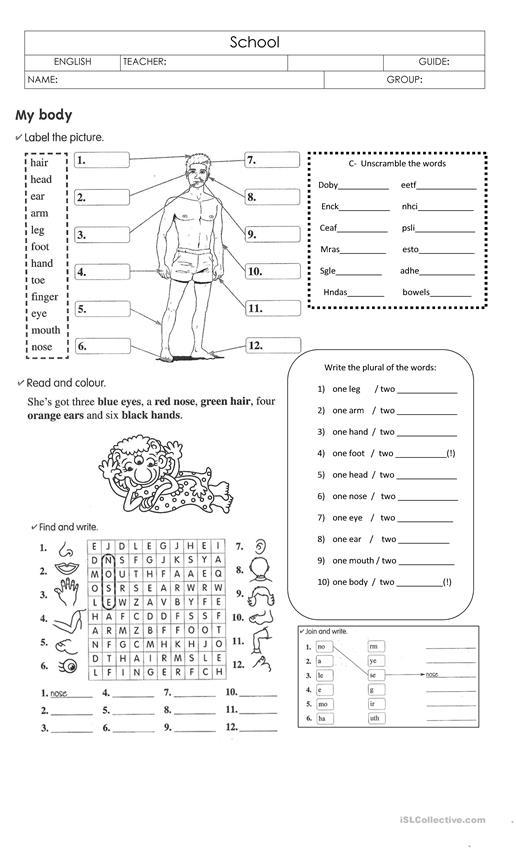 Join and write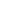 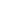 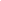 a. 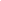 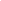 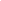 b.	              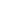 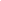 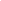 c.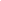 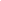 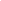 d.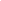 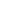 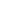 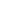 e.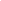 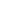 f.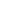 Answer key:Hair			7. HeadEye			8. EarMouth			9. NoseHand			10. ArmLeg			11. FingerFoot			12. ToeNoseArmsLegsEyesMouthHairName: ____________________________    Surname: ____________________________    Nber: ____   Grade/Class: _____Name: ____________________________    Surname: ____________________________    Nber: ____   Grade/Class: _____Name: ____________________________    Surname: ____________________________    Nber: ____   Grade/Class: _____Assessment: _____________________________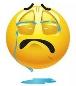 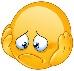 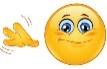 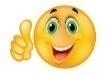 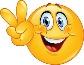 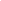 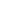 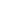 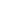 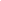 Date: ___________________________________________________    Date: ___________________________________________________    Assessment: _____________________________Teacher’s signature:___________________________Parent’s signature:___________________________